Отчетмежрайонного ресурсного центра
по работе с одаренными детьми
в Эвенкийском муниципальном районе
по итогам II полугодия 2019 г.За II полугодие в Эвенкийском ресурсном центре по работе с одаренными детьми было проведено 2 круглогодичные интенсивные школы в два этапа  по следующим направлениям:Школы интеллектуального роста по общественно-научному направлению «Детективное агентство исторических расследований «Не было – было – могло быть»Школы интеллектуального роста инженерно-технического направления : «Мир открывающихся возможностей»          Всего в школах приняло участие 60 учащихся 8 - 11 классов из средних общеобразовательных школ п.Тура Участники интенсивных школ были награждены дипломами лидера (по 10 участников с высшим рейтингом в каждой школе) и сертификатами участника. Школа общественно-научного направленияТема школы: «Детективное агентство исторических расследований»Место проведения:-МРЦ Эвенкийского муниципального района, п. Тура, ул. Таежная д.7(модульное здание техникума расположенное вблизи здания по ул. Смидовича 19)-МБОУ «Туринская средняя школа», п. Тура, ул. Увачана , 7 (Актовый зал, учебная аудитория-311)Сроки реализации программы: с 09.10 по 14.10.2019 г.Состав педагогической команды:-Сорокин Александр Вячеславович - преподаватель, тьютор КР МОО «Сибирский дом», -Шевчук Илья Александрович- преподаватель, тьютор КР МОО «Сибирский дом», -Щерба Вера Николаевна - преподаватель, тьютор КР МОО «Сибирский дом»Состав участников школы:Сопровождающие:          Цель:Цель программы:   сформировать у школьников представления об основаниях и логике построения  реконструкции познавательных и проектных задач в области истории и «смежных» дисциплин общественно-научного цикла и на этой основе – обеспечить конструирование школьниками индивидуально-принятых способов и приёмов решения сложных общественно-научных задач исследовательского, аналитического, реконструкторского характера, в том числе, представленных в качестве олимпиадных заданий. Задачи:   1.Благодаря ИШ учащиеся сумеют найти ответ на любое, самое сложное задание на школьном уроке или на олимпиаде. 2.Научатся анализировать и сопоставлять факты, докапываться до причин событий, использовать историю и обществознание в своей повседневной жизни!». Именно  с таких  слов,  начала свою работу круглогодичная школа интеллектуального роста по направлению «Общественно-научное» (История, обществознание, экономическая география).3.Обеспечить дистанционное сопровождение 10 лидерам рейтинга.Ожидаемый результат:  В процессе реализации  программы школьники выполняли  «заказы» на исторические расследования различной направленности, в соответствии с направлениями работы агентства, каждому из которых, соответствовала отдельная рабочая группа школьников. Позицию «заказчиков» расследования моделировали  руководители образовательной программы, якобы осуществляющий контакт с ними в качестве руководителя «агентства», либо эксперты, приглашенные на краткий срок. В финале  модуля, происходила «приёмка-сдача» заказов – то есть, фактически, содержательная экспертиза решения школьниками проблемных задач, с последующей рефлексией, оформлением факторов успешного или неуспешного решения этих задач, конструированием способа наиболее успешного их решения. Тридцать лучших участников школы летом примут участие в  работе летней школы в СОК «Зеленые горки»   Краткосрочными результатами работы школы можно считать:отбор 10 лидеров для осуществления индивидуального дистанционного сопровождения;динамику академической успеваемости обучающихся на учебных предметах базового школьного курса, измеряемую через контрольные работы;заинтересованность в участии в олимпиадном движении, измеряемую через динамику количества участников и результативности участия во всероссийской олимпиаде школьников, в предметных олимпиадах вузов, дистанционных олимпиадахи конкурсах.По итогам реализации программы, на основании проводимого педагогом рейтинга были выявлены 10 лидеров Школы:Лидерами школы стали участники из ОУ п. Тура. Наибольшее количество лидеров – 10 человек (100 %) – представлено командой из п. Тура.Первые часы работы в школе ребята не понимали, что с ними происходит, но постепенно влились в работу школы.  Занятия проходили почти по 12 часов, ученики работали на износ, представляя себя студентами. Ребята разбирали, что такое цель, задачи, методы и решали глобальные проблемы человечества, проектируя разрешение этих проблем. Эта школа все расставила на свои места и наши школьники поняли, что им здесь комфортно они готовы дальше работать.Школа инженерно-технического направленияТема школы: «Мир открывающихся возможностей»Место проведения: МРЦ Эвенкийского муниципального района, п. Тура, ул. Таежная д.7(2 аудитории в модульном здании техникума расположенном вблизи здания по ул. Смидовича 19)Сроки реализации программы: с 13.11 по 18.11.2019 г.Состав педагогической команды: -Носырев Семён Александрович – преподаватель физики-Коновалова Дарья Александровна – преподаватель биологии. Состав участников школы: В связи с отсутствием финансирования у Управлением образования ЭМР на транспортные расходы дети из п.Байкита и п.Ванавары не прилетели.4.Сопровождающие:5.Образовательные задачи Школы:Программа реализуется в течение 5 дней в общем объеме 32 часа и рассчитана на участие учеников 8-11 классов. Целью образовательной программы интенсивной школы «Мир открывающихся возможностей » является создание условий для профессионального самоопределения учащихся в области биологических и физико-математических (теоретических и прикладных) специальностей.Задачи Школы:Преподавание углубленных курсов в физико-математической и биологической предметных областях.Демонстрация реальных примеров постановки и решения физико-математических и биологических теоретических и прикладных задач.Организация получения учащимися опыта проектно-исследовательской деятельности в физико-математической и биологических сферах.Программы образовательных модулей обучают детей оценивать результаты своей работы с помощью содержательных критериев, формировать у них навыки публичного обсуждения и отстаивания своих идей и результатов научной и исследовательской деятельности.Краткосрочными результатами работы школы можно считать:-	динамику успешности обучающихся на учебных предметах базового школьного курса, измеряемую через контрольные работы, результативность школьников на научных турнирах;-	реализацию учебно-исследовательской деятельности через занятие по доступным в территориях региона учебным и проектно-исследовательским программам дополнительного образования, измеряемую через участие в работе научных обществ учащихся, тематических конференциях, фестивалях, выставках, иных мероприятиях;-	заинтересованность в участии в олимпиадном движении, измеряемую через динамику количества участников и результативности на предметных и межпредметных олимпиадах и конкурсах Всероссийской олимпиады школьников, дистанционных олимпиадах и конкурсах;Итоговым результатом образовательного процесса участников является профессиональное самоопределение (осознанные профессиональные предпочтения и осознанный выбор профиля) учащихся в инженерно-технических, биологических и сопряженных с ними физико-математических предметных областях.Механизм реализации Школы:Интенсив–пятидневное погружение в программу «Мир открывающихся возможностей».Формы организации занятий:семинары, лекции,практические занятия,Программа школы включала один образовательный модуль:Решение олимпиадных задач по биологии и физике.      Формы и критерии оценки учащихся: Занятия проводились в трех группах, по 10 обучающихся в каждой группе. По итогам практических занятий в ходе проведения модулей преподаватели составили рейтинг обучающихся в группах. Итоговый рейтинг участников составлен на основании заработанных учащимися баллов во время учебных занятий, выполнения и защиты мини – проекта и результатов тестирования. Участники, набравшие наибольшее количество баллов в итоговом рейтинге отмечены особыми дипломами Лидеров.На основании проводимого педагогом рейтинга были выявлены 10 лидеров Школы:Лидерами школы стали участники из ОУ п. Тура. Наибольшее количество лидеров – 6 человек (60 %) – представлено командой из п. Тура МБОУ  «Туринская средняя школа». 4 человек (40 %)-представлен командой из п. Тура МКОУ ТСШ-И «Туринская средняя школа интернат».База «Одаренные дети Красноярья» (КИАСУО)Схема заполнения базы отработана на всех уровня, продолжается работа с ответственными за ведение базы.Основными мероприятия для детей являются школьного и муниципального уровня, отсюда и низкий показатель рейтинга у детей. Это обусловлено тем, что затруднен выезд на краевые, всероссийские мероприятия как финансово, так и физически. Хорошие показатели у детей приходятся на следующим направлениям как искусство и спорт.10 - ка лучших детей Эвенкийского МРВ течении 2 полугодия 2019 года были проведены мероприятия :Мероприятия по созданию условий для выявления, обучения, развития, воспитания и социализации одаренных детей, поддержки педагогов, формирования единого информационно-образовательного пространства, обеспечивающего научно-методическую и информационно-технологическую базу для работы с одаренными детьми.Консультации по разработке индивидуальных образовательных программ для подготовки детей к олимпиадамВзаимодействие с ответственными за работу с одаренными детьми по территориальному округуКонтроль за заполнение карт индивидуальных образовательных программ для одарённых детейВыявление и обобщение лучших практик работы с одаренными и талантливыми детьми в школах ЭМР (Научно-практические конференции и другие мероприятия)Анализ работы лучших практик работы с одаренными и талантливыми детьмиКруглый стол «Лучшие практики. Опыт работы»Дистанционный опрос муниципальных ответственных по выявлению территориальных дефицитов (запросов) в области психолого-педагогической работы с одаренными детьми и составление плана работыСеминар с ответственными по работе с одаренными, психологами школ детьми в ОУ на тему: «Роль психолога в сопровождение одаренных детей в школах»Презентация доклада на районном педагогическом совете на тему «Работа с одаренными детьми. Реализации индивидуальных образовательных программ для одарённых детей»Педагогический семинар на тему «Некоторые особенности работы с одаренными детьми» Обмен педагогическим опытом по проблеме ОДПодготовка методических материалов из опыта работы с ОД разного уровня результативности педагогов школСеминар для директоров школ и ответственных по работе с одаренными детьми: «Система работы педагогов с родителями одаренных и талантливых детей»Консультирование родителей одаренных детей по вопросам проявления одарённости, особенностей развития, обучения и воспитания одаренных детейРазработка методического материала «Работа с родителями одаренных детей»Работа с базой достижений «КИАСУО» в ЭМРПодведение итогов за 2019 годЗадачи:Формирование системы межведомственного и сетевого взаимодействия и единого информационного пространства среди образовательных учреждений района по работе с одаренными детьми;Изучение, систематизация и отбор методической литературы, методик работы диагностического инструментария, исследований, обеспечивающих организацию работы с одаренными детьми;Проведение мониторинга муниципальных образований о состоянии дел по организации работы с одаренными детьми на территории Эвенкийского муниципального района.Организация и проведение круглогодичных школ интеллектуального ростаСоздание механизма адресной поддержки одаренных детей и педагогов, работающих с одаренными детьми;Информационное, организационное, психологическое сопровождение работы с одаренными детьми и их родителями.Работа с базой данных «КАСОУ».Разработка и реализация диагностических программ по запросу родителей,  учителей преподавателей интенсивных школ, образовательных организаций, администрации.Дистанционный опрос муниципальных ответственных по выявлению территориальных дефицитов (запросов) в области психолого-педагогической работы с одаренными детьми и составление плана работы.Руководитель МРЦ в ЭМР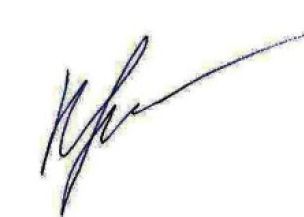 №ТерриторияПлановое количество участниковФактическое количество участниковЭвенкийский МР3030Тура2230Байкит40Ванавара40№ ФИОТерриторияМесто работыДолжностьДмитриенко Ольга Владимировнап. ТураМБОУ Туринская СОШУчительКлюев Петр Николаевичп. ТураМКОУ Туринская СОШ -ИнтернатУчитель№Ф.И.ОмуниципалитетРейтинг Рейтинг в БД (общий)Власецкая Анна ДенисовнаЭвенкийский МБОУ ТСШ ЭМР10,5Щербакова Алина АлександровнаЭвенкийский МБОУ ТСШ ЭМР10Инешина Ксения АлександровнаЭвенкийский МБОУ ТСШ ЭМР11Потапов Олег ИгоревичЭвенкийский МКОУ ТСШ-И ЭМР0,976Костюнина Яна АлександровнаЭвенкийский МБОУ ТСШ ЭМР0,952,5Пильщикова Кристина НиколаевнаЭвенкийский МБОУ ТСШ ЭМР0,950Плетнева Анастасия СергеевнаЭвенкийский МКОУ ТСШ-И ЭМР0,90,7Чернявская Карина ДенисовнаЭвенкийский МБОУ ТСШ ЭМР0,90Клюева Анна ПетровнаЭвенкийский МКОУ ТСШ-И ЭМР0,80,8Карнаухова Елизавета АнатольевнаЭвенкийский МБОУ ТСШ ЭМР0,70№ТерриторияПлановое количество участниковФактическое количество участниковЭвенкийский МР3030Тура2230Ванавара40Байкит40№ФИОТерриторияМесто работыДолжность1Дмитриенко Ольга Владимировнап. ТураМБОУ Туринская СОШУчитель2Клюев Петр Николаевичп. ТураМКОУ Туринская СОШ -ИнтернатУчитель№Ф.И.ОМуниципалитетРейтингПатока Анна ВладимировнаЭвенкийский МБОУ ТСШ ЭМР1Соколовская Анастасия ОлеговнаЭвенкийский МБОУ ТСШ ЭМР1Лапузина Диана АлександровнаЭвенкийский МБОУ ТСШ ЭМР0,98Бети Яна ВадимовнаЭвенкийский МКОУ ТСШ-И ЭМР0,95Бредихина Дарья ЕвгеньевнаЭвенкийский МБОУ ТСШ ЭМР0,93Исенгалиев Абай ЮсуфовичЭвенкийский МБОУ ТСШ ЭМР0,89Огольцова Полина ИгоревнаЭвенкийский МКОУ ТСШ-И ЭМР0,85Большаков Данил ВладимировичЭвенкийский МБОУ ТСШ ЭМР0,75Герасимова Мария НиколаевнаЭвенкийский МКОУ ТСШ-И ЭМР0,7Рекк Кира АндреевнаЭвенкийский МБОУ ТСШ-И ЭМР0,7ФИОДата рожденияШколаРейтинг.11 клТрибилустов Кирилл Леонидович27.05.2001Эвенкийский / МБОУ ТСШ ЭМР7,2Захарков Юрий Николаевич06.06.2001Эвенкийский / МКОУ ВСШ ЭМР35Белослудцева Елена Михайловна30.07.2001Эвенкийский / МБОУ БСШ ЭМР8,110 клШатрова Антонина Борисовна31.05.2002Эвенкийский / МБОУ ТСШ ЭМР15,8Шевцов Алексей Викторович07.06.2002Эвенкийский / МБОУ БСШ ЭМР10,2Жила Вячеслав Евгеньевич07.03.2002Эвенкийский / МБОУ БСШ ЭМР9,7Кунин Иван Сергеевич30.08.2002Эвенкийский / МБОУ БСШ ЭМР7,79 клЕгошина Ксения Матвеевна12.06.2003Эвенкийский / МКОУ ВСШ ЭМР37Казакова Ирина Григорьевна01.04.2003Эвенкийский / МКОУ ВСШ ЭМР35,68 клСимбирцев Сергей Александрович25.10.2004Эвенкийский / МБОУ БСШ ЭМР17,5